Annual Implementation Plan - 2020Define Actions, Outcomes and ActivitiesTravancore School (4465)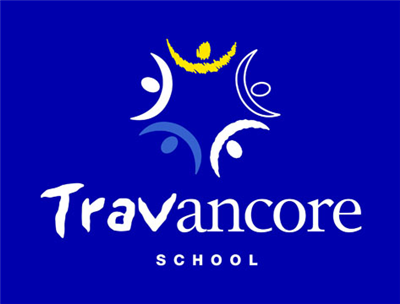 Define Actions, Outcomes and ActivitiesGoal 1Improve student outcomes by building teacher practice.Improve student outcomes by building teacher practice.Improve student outcomes by building teacher practice.Improve student outcomes by building teacher practice.Improve student outcomes by building teacher practice.12 Month Target 1.1The school staff survey professional learning summary of module component means whole school will increase from:
?	Active participation 75% to 90 %
?	Overall endorsement 92% to 95%
?	Feedback is seen as crucial to the professional learning process 87% to 90%
Student survey will show an increase in the number of students who agree or strongly agree that:
‘Travancore teachers tell us what we are learning and why.’
    (85 to 90%)
‘Travancore teachers give me feedback about my participation 
    and work, (80 to 85%)

Case studies are compiled to describe and develop teacher practice.
The school staff survey professional learning summary of module component means whole school will increase from:
?	Active participation 75% to 90 %
?	Overall endorsement 92% to 95%
?	Feedback is seen as crucial to the professional learning process 87% to 90%
Student survey will show an increase in the number of students who agree or strongly agree that:
‘Travancore teachers tell us what we are learning and why.’
    (85 to 90%)
‘Travancore teachers give me feedback about my participation 
    and work, (80 to 85%)

Case studies are compiled to describe and develop teacher practice.
The school staff survey professional learning summary of module component means whole school will increase from:
?	Active participation 75% to 90 %
?	Overall endorsement 92% to 95%
?	Feedback is seen as crucial to the professional learning process 87% to 90%
Student survey will show an increase in the number of students who agree or strongly agree that:
‘Travancore teachers tell us what we are learning and why.’
    (85 to 90%)
‘Travancore teachers give me feedback about my participation 
    and work, (80 to 85%)

Case studies are compiled to describe and develop teacher practice.
The school staff survey professional learning summary of module component means whole school will increase from:
?	Active participation 75% to 90 %
?	Overall endorsement 92% to 95%
?	Feedback is seen as crucial to the professional learning process 87% to 90%
Student survey will show an increase in the number of students who agree or strongly agree that:
‘Travancore teachers tell us what we are learning and why.’
    (85 to 90%)
‘Travancore teachers give me feedback about my participation 
    and work, (80 to 85%)

Case studies are compiled to describe and develop teacher practice.
The school staff survey professional learning summary of module component means whole school will increase from:
?	Active participation 75% to 90 %
?	Overall endorsement 92% to 95%
?	Feedback is seen as crucial to the professional learning process 87% to 90%
Student survey will show an increase in the number of students who agree or strongly agree that:
‘Travancore teachers tell us what we are learning and why.’
    (85 to 90%)
‘Travancore teachers give me feedback about my participation 
    and work, (80 to 85%)

Case studies are compiled to describe and develop teacher practice.
KIS 1Building practice excellenceDevelop and strengthen teaching practices and evidence based approaches.Develop and strengthen teaching practices and evidence based approaches.Develop and strengthen teaching practices and evidence based approaches.Develop and strengthen teaching practices and evidence based approaches.Develop and strengthen teaching practices and evidence based approaches.ActionsConsolidate team learning sequences and student assessment practices.
Consolidate student goal setting processes across teams.
Continue to develop moderation processes across teams. 
Continue to develop teachers' application of HITS.Consolidate team learning sequences and student assessment practices.
Consolidate student goal setting processes across teams.
Continue to develop moderation processes across teams. 
Continue to develop teachers' application of HITS.Consolidate team learning sequences and student assessment practices.
Consolidate student goal setting processes across teams.
Continue to develop moderation processes across teams. 
Continue to develop teachers' application of HITS.Consolidate team learning sequences and student assessment practices.
Consolidate student goal setting processes across teams.
Continue to develop moderation processes across teams. 
Continue to develop teachers' application of HITS.Consolidate team learning sequences and student assessment practices.
Consolidate student goal setting processes across teams.
Continue to develop moderation processes across teams. 
Continue to develop teachers' application of HITS.OutcomesTeams/teachers will...
-Embed learning sequences and student assessment into team practices.
-Seek a voice from students and partners as part of the goal setting process. 
-Build on their goal setting to develop moderation processes to assess student goal achievement. 
-Embed moderation processes into team practices so that student goal achievement is assessed consistently. 
-Incorporate HITS into their PDP goals.

Students and partners will...
-Have a voice in goal-setting.

Leaders will...
-Provide support to team leaders to embed learning sequences and student assessment into team practices. 
-Monitor and support the development of team goal setting and moderation processes. 
-Provide guidance and support to teachers to develop and achieve PDP goals linked to HITS.Teams/teachers will...
-Embed learning sequences and student assessment into team practices.
-Seek a voice from students and partners as part of the goal setting process. 
-Build on their goal setting to develop moderation processes to assess student goal achievement. 
-Embed moderation processes into team practices so that student goal achievement is assessed consistently. 
-Incorporate HITS into their PDP goals.

Students and partners will...
-Have a voice in goal-setting.

Leaders will...
-Provide support to team leaders to embed learning sequences and student assessment into team practices. 
-Monitor and support the development of team goal setting and moderation processes. 
-Provide guidance and support to teachers to develop and achieve PDP goals linked to HITS.Teams/teachers will...
-Embed learning sequences and student assessment into team practices.
-Seek a voice from students and partners as part of the goal setting process. 
-Build on their goal setting to develop moderation processes to assess student goal achievement. 
-Embed moderation processes into team practices so that student goal achievement is assessed consistently. 
-Incorporate HITS into their PDP goals.

Students and partners will...
-Have a voice in goal-setting.

Leaders will...
-Provide support to team leaders to embed learning sequences and student assessment into team practices. 
-Monitor and support the development of team goal setting and moderation processes. 
-Provide guidance and support to teachers to develop and achieve PDP goals linked to HITS.Teams/teachers will...
-Embed learning sequences and student assessment into team practices.
-Seek a voice from students and partners as part of the goal setting process. 
-Build on their goal setting to develop moderation processes to assess student goal achievement. 
-Embed moderation processes into team practices so that student goal achievement is assessed consistently. 
-Incorporate HITS into their PDP goals.

Students and partners will...
-Have a voice in goal-setting.

Leaders will...
-Provide support to team leaders to embed learning sequences and student assessment into team practices. 
-Monitor and support the development of team goal setting and moderation processes. 
-Provide guidance and support to teachers to develop and achieve PDP goals linked to HITS.Teams/teachers will...
-Embed learning sequences and student assessment into team practices.
-Seek a voice from students and partners as part of the goal setting process. 
-Build on their goal setting to develop moderation processes to assess student goal achievement. 
-Embed moderation processes into team practices so that student goal achievement is assessed consistently. 
-Incorporate HITS into their PDP goals.

Students and partners will...
-Have a voice in goal-setting.

Leaders will...
-Provide support to team leaders to embed learning sequences and student assessment into team practices. 
-Monitor and support the development of team goal setting and moderation processes. 
-Provide guidance and support to teachers to develop and achieve PDP goals linked to HITS.Success IndicatorsEvidence that teams have embedded learning sequences and student assessments into team practices (e.g. team protocols, other team processes/proformas, team leader meeting minutes, student assessment data, case studies).
Data from teacher reflection on Practice Principles 6.1-6.4 (Assessment Practices).
Team assessment-linked PDP goals and evidence of achievement (e.g. team presentations/sharing, new documents, team meeting minutes, Team PPD minutes etc.).
Evidence of team goal setting processes that seek student and partner voice (e.g. team presentations/sharing, new documents, case studies).
Feedback survey data from students and partners around goal setting (e.g. current goal focused questions/possible new question?).
Evidence that team moderation processes are embedded into team practices (e.g. team presentations/sharing, new documents such as moderation rubrics, student review meeting agendas).
Evidence that teachers are using team moderation practices to assess student goal achievement (e.g. teacher sharing, student review meeting minutes, case studies).
Analysis of inclusion of HITS in teacher PDP goals (i.e. peer observation goal or other goals).
Achievement of HITS related PDP goals (e.g. successful strategies, evidence of achievement, mid and end of cycle reflections, discussion with reviewer).
Peer observation feedback related to HITS (e.g. post observation reflection tool, peer feedback survey, whole school reflection data).Evidence that teams have embedded learning sequences and student assessments into team practices (e.g. team protocols, other team processes/proformas, team leader meeting minutes, student assessment data, case studies).
Data from teacher reflection on Practice Principles 6.1-6.4 (Assessment Practices).
Team assessment-linked PDP goals and evidence of achievement (e.g. team presentations/sharing, new documents, team meeting minutes, Team PPD minutes etc.).
Evidence of team goal setting processes that seek student and partner voice (e.g. team presentations/sharing, new documents, case studies).
Feedback survey data from students and partners around goal setting (e.g. current goal focused questions/possible new question?).
Evidence that team moderation processes are embedded into team practices (e.g. team presentations/sharing, new documents such as moderation rubrics, student review meeting agendas).
Evidence that teachers are using team moderation practices to assess student goal achievement (e.g. teacher sharing, student review meeting minutes, case studies).
Analysis of inclusion of HITS in teacher PDP goals (i.e. peer observation goal or other goals).
Achievement of HITS related PDP goals (e.g. successful strategies, evidence of achievement, mid and end of cycle reflections, discussion with reviewer).
Peer observation feedback related to HITS (e.g. post observation reflection tool, peer feedback survey, whole school reflection data).Evidence that teams have embedded learning sequences and student assessments into team practices (e.g. team protocols, other team processes/proformas, team leader meeting minutes, student assessment data, case studies).
Data from teacher reflection on Practice Principles 6.1-6.4 (Assessment Practices).
Team assessment-linked PDP goals and evidence of achievement (e.g. team presentations/sharing, new documents, team meeting minutes, Team PPD minutes etc.).
Evidence of team goal setting processes that seek student and partner voice (e.g. team presentations/sharing, new documents, case studies).
Feedback survey data from students and partners around goal setting (e.g. current goal focused questions/possible new question?).
Evidence that team moderation processes are embedded into team practices (e.g. team presentations/sharing, new documents such as moderation rubrics, student review meeting agendas).
Evidence that teachers are using team moderation practices to assess student goal achievement (e.g. teacher sharing, student review meeting minutes, case studies).
Analysis of inclusion of HITS in teacher PDP goals (i.e. peer observation goal or other goals).
Achievement of HITS related PDP goals (e.g. successful strategies, evidence of achievement, mid and end of cycle reflections, discussion with reviewer).
Peer observation feedback related to HITS (e.g. post observation reflection tool, peer feedback survey, whole school reflection data).Evidence that teams have embedded learning sequences and student assessments into team practices (e.g. team protocols, other team processes/proformas, team leader meeting minutes, student assessment data, case studies).
Data from teacher reflection on Practice Principles 6.1-6.4 (Assessment Practices).
Team assessment-linked PDP goals and evidence of achievement (e.g. team presentations/sharing, new documents, team meeting minutes, Team PPD minutes etc.).
Evidence of team goal setting processes that seek student and partner voice (e.g. team presentations/sharing, new documents, case studies).
Feedback survey data from students and partners around goal setting (e.g. current goal focused questions/possible new question?).
Evidence that team moderation processes are embedded into team practices (e.g. team presentations/sharing, new documents such as moderation rubrics, student review meeting agendas).
Evidence that teachers are using team moderation practices to assess student goal achievement (e.g. teacher sharing, student review meeting minutes, case studies).
Analysis of inclusion of HITS in teacher PDP goals (i.e. peer observation goal or other goals).
Achievement of HITS related PDP goals (e.g. successful strategies, evidence of achievement, mid and end of cycle reflections, discussion with reviewer).
Peer observation feedback related to HITS (e.g. post observation reflection tool, peer feedback survey, whole school reflection data).Evidence that teams have embedded learning sequences and student assessments into team practices (e.g. team protocols, other team processes/proformas, team leader meeting minutes, student assessment data, case studies).
Data from teacher reflection on Practice Principles 6.1-6.4 (Assessment Practices).
Team assessment-linked PDP goals and evidence of achievement (e.g. team presentations/sharing, new documents, team meeting minutes, Team PPD minutes etc.).
Evidence of team goal setting processes that seek student and partner voice (e.g. team presentations/sharing, new documents, case studies).
Feedback survey data from students and partners around goal setting (e.g. current goal focused questions/possible new question?).
Evidence that team moderation processes are embedded into team practices (e.g. team presentations/sharing, new documents such as moderation rubrics, student review meeting agendas).
Evidence that teachers are using team moderation practices to assess student goal achievement (e.g. teacher sharing, student review meeting minutes, case studies).
Analysis of inclusion of HITS in teacher PDP goals (i.e. peer observation goal or other goals).
Achievement of HITS related PDP goals (e.g. successful strategies, evidence of achievement, mid and end of cycle reflections, discussion with reviewer).
Peer observation feedback related to HITS (e.g. post observation reflection tool, peer feedback survey, whole school reflection data).Activities and MilestonesActivities and MilestonesWhoIs this a PL PriorityWhenBudgetRepeat teacher reflection on Practice Principles 6.1-6.4 (Assessment Practices) and comparatively analyse data. Repeat teacher reflection on Practice Principles 6.1-6.4 (Assessment Practices) and comparatively analyse data.  Education Support Learning Specialist(s) Teacher(s) PLP Priorityfrom:
Term 1to:
Term 1$0.00 Equity funding will be usedReview team goal setting processes and incorporate into team documentation. Review team goal setting processes and incorporate into team documentation.  Learning Specialist(s) Teacher(s) Team Leader(s) PLP Priorityfrom:
Term 2to:
Term 3$0.00 Equity funding will be usedIdentify opportunities to include student/partner voice in goal setting. Include new processes in team documentation.Identify opportunities to include student/partner voice in goal setting. Include new processes in team documentation. Learning Specialist(s) Teacher(s) Team Leader(s) PLP Priorityfrom:
Term 2to:
Term 3$0.00 Equity funding will be usedReview team processes around moderation of student goal achievement.Review team processes around moderation of student goal achievement. Assistant Principal Learning Specialist(s) School Improvement Team Team Leader(s) PLP Priorityfrom:
Term 2to:
Term 3$0.00 Equity funding will be usedKIS 2Building practice excellenceEmbed systems for teacher collaboration, classroom observation and effective feedback.Embed systems for teacher collaboration, classroom observation and effective feedback.Embed systems for teacher collaboration, classroom observation and effective feedback.Embed systems for teacher collaboration, classroom observation and effective feedback.Embed systems for teacher collaboration, classroom observation and effective feedback.ActionsEmbed structure and sequence that supports peer feedback 



Embed structure and sequence that supports peer feedback 



Embed structure and sequence that supports peer feedback 



Embed structure and sequence that supports peer feedback 



Embed structure and sequence that supports peer feedback 



OutcomesStudents (and partners) will...

Teachers will... 
Regularly observe and provide feedback on practice
Incorporate a peer feedback as a strategy into their PDP 

Leaders will...
-Monitor and support the development of embedding the structure and sequence for peer feedback
-Provide guidance and support to teachers to develop PDP goals with peer feedback as a strategy
Students (and partners) will...

Teachers will... 
Regularly observe and provide feedback on practice
Incorporate a peer feedback as a strategy into their PDP 

Leaders will...
-Monitor and support the development of embedding the structure and sequence for peer feedback
-Provide guidance and support to teachers to develop PDP goals with peer feedback as a strategy
Students (and partners) will...

Teachers will... 
Regularly observe and provide feedback on practice
Incorporate a peer feedback as a strategy into their PDP 

Leaders will...
-Monitor and support the development of embedding the structure and sequence for peer feedback
-Provide guidance and support to teachers to develop PDP goals with peer feedback as a strategy
Students (and partners) will...

Teachers will... 
Regularly observe and provide feedback on practice
Incorporate a peer feedback as a strategy into their PDP 

Leaders will...
-Monitor and support the development of embedding the structure and sequence for peer feedback
-Provide guidance and support to teachers to develop PDP goals with peer feedback as a strategy
Students (and partners) will...

Teachers will... 
Regularly observe and provide feedback on practice
Incorporate a peer feedback as a strategy into their PDP 

Leaders will...
-Monitor and support the development of embedding the structure and sequence for peer feedback
-Provide guidance and support to teachers to develop PDP goals with peer feedback as a strategy
Success IndicatorsClear structure & schedule for peer feedback
Observations taking place twice yearly
Pre/post observation reflections& whole school reflections
Evidence presented in PDP Clear structure & schedule for peer feedback
Observations taking place twice yearly
Pre/post observation reflections& whole school reflections
Evidence presented in PDP Clear structure & schedule for peer feedback
Observations taking place twice yearly
Pre/post observation reflections& whole school reflections
Evidence presented in PDP Clear structure & schedule for peer feedback
Observations taking place twice yearly
Pre/post observation reflections& whole school reflections
Evidence presented in PDP Clear structure & schedule for peer feedback
Observations taking place twice yearly
Pre/post observation reflections& whole school reflections
Evidence presented in PDP Activities and MilestonesActivities and MilestonesWhoIs this a PL PriorityWhenBudgetContinue to improve on the structure and schedule for the whole school peer feedback process, with observations to occur twice yearly. Continue to improve on the structure and schedule for the whole school peer feedback process, with observations to occur twice yearly.  Assistant Principal Teacher(s) PLP Priorityfrom:
Term 2to:
Term 4$0.00 Equity funding will be usedTo develop PDP goals to incorporate agreed elements (e.g. links to Practice Principles, HITS, self reflection activities, SMART writing frame, case studies and peer feedback) and use these as evidence of success/learningTo develop PDP goals to incorporate agreed elements (e.g. links to Practice Principles, HITS, self reflection activities, SMART writing frame, case studies and peer feedback) and use these as evidence of success/learning Assistant Principal Principal PLP Priorityfrom:
Term 1to:
Term 1$0.00 Equity funding will be usedGoal 2Improve student health and wellbeing outcomes across the wider communityImprove student health and wellbeing outcomes across the wider communityImprove student health and wellbeing outcomes across the wider communityImprove student health and wellbeing outcomes across the wider communityImprove student health and wellbeing outcomes across the wider community12 Month Target 2.1The School will be rated at the level of excelling (FISO) in 
?	Building community partnerships 
?	Partnerships to support student health, wellbeing and achievement 
?	Parent, carer and family engagement 

Evaluation of community capacity building programs indicate 85% of respondents have increased their capacity to respond to the needs of children and young people highly or extremely

Feedback from 90% of respondents on the Partner Schools Survey indicate that: 
Travancore School impacted positively on your capacity to 
    support your student?

Feedback from 80% of respondents on the Partner Schools Survey indicate strongly agree that:
‘A positive working relationship was developed between your
    setting and Travancore School’.

Feedback from 90% of respondents on the Mental health Partner Survey indicate that:
‘Travancore school have successfully supported the education
     based needs of the young person in my clinical care’ 

‘I am satisfied with the communication I received from Travancore
     school about the young person in my clinical care’
The School will be rated at the level of excelling (FISO) in 
?	Building community partnerships 
?	Partnerships to support student health, wellbeing and achievement 
?	Parent, carer and family engagement 

Evaluation of community capacity building programs indicate 85% of respondents have increased their capacity to respond to the needs of children and young people highly or extremely

Feedback from 90% of respondents on the Partner Schools Survey indicate that: 
Travancore School impacted positively on your capacity to 
    support your student?

Feedback from 80% of respondents on the Partner Schools Survey indicate strongly agree that:
‘A positive working relationship was developed between your
    setting and Travancore School’.

Feedback from 90% of respondents on the Mental health Partner Survey indicate that:
‘Travancore school have successfully supported the education
     based needs of the young person in my clinical care’ 

‘I am satisfied with the communication I received from Travancore
     school about the young person in my clinical care’
The School will be rated at the level of excelling (FISO) in 
?	Building community partnerships 
?	Partnerships to support student health, wellbeing and achievement 
?	Parent, carer and family engagement 

Evaluation of community capacity building programs indicate 85% of respondents have increased their capacity to respond to the needs of children and young people highly or extremely

Feedback from 90% of respondents on the Partner Schools Survey indicate that: 
Travancore School impacted positively on your capacity to 
    support your student?

Feedback from 80% of respondents on the Partner Schools Survey indicate strongly agree that:
‘A positive working relationship was developed between your
    setting and Travancore School’.

Feedback from 90% of respondents on the Mental health Partner Survey indicate that:
‘Travancore school have successfully supported the education
     based needs of the young person in my clinical care’ 

‘I am satisfied with the communication I received from Travancore
     school about the young person in my clinical care’
The School will be rated at the level of excelling (FISO) in 
?	Building community partnerships 
?	Partnerships to support student health, wellbeing and achievement 
?	Parent, carer and family engagement 

Evaluation of community capacity building programs indicate 85% of respondents have increased their capacity to respond to the needs of children and young people highly or extremely

Feedback from 90% of respondents on the Partner Schools Survey indicate that: 
Travancore School impacted positively on your capacity to 
    support your student?

Feedback from 80% of respondents on the Partner Schools Survey indicate strongly agree that:
‘A positive working relationship was developed between your
    setting and Travancore School’.

Feedback from 90% of respondents on the Mental health Partner Survey indicate that:
‘Travancore school have successfully supported the education
     based needs of the young person in my clinical care’ 

‘I am satisfied with the communication I received from Travancore
     school about the young person in my clinical care’
The School will be rated at the level of excelling (FISO) in 
?	Building community partnerships 
?	Partnerships to support student health, wellbeing and achievement 
?	Parent, carer and family engagement 

Evaluation of community capacity building programs indicate 85% of respondents have increased their capacity to respond to the needs of children and young people highly or extremely

Feedback from 90% of respondents on the Partner Schools Survey indicate that: 
Travancore School impacted positively on your capacity to 
    support your student?

Feedback from 80% of respondents on the Partner Schools Survey indicate strongly agree that:
‘A positive working relationship was developed between your
    setting and Travancore School’.

Feedback from 90% of respondents on the Mental health Partner Survey indicate that:
‘Travancore school have successfully supported the education
     based needs of the young person in my clinical care’ 

‘I am satisfied with the communication I received from Travancore
     school about the young person in my clinical care’
KIS 1Building communitiesBuild capacity across the wider community to improve student health and wellbeing by supporting and promoting best practice.Build capacity across the wider community to improve student health and wellbeing by supporting and promoting best practice.Build capacity across the wider community to improve student health and wellbeing by supporting and promoting best practice.Build capacity across the wider community to improve student health and wellbeing by supporting and promoting best practice.Build capacity across the wider community to improve student health and wellbeing by supporting and promoting best practice.ActionsDevelop sustainable and effective partnerships between teachers, parents and families  
Strengthen networks and partnerships in order to share information and work together to provide integrated service delivery, enabling them to address complex social barriers to participation in learning Develop sustainable and effective partnerships between teachers, parents and families  
Strengthen networks and partnerships in order to share information and work together to provide integrated service delivery, enabling them to address complex social barriers to participation in learning Develop sustainable and effective partnerships between teachers, parents and families  
Strengthen networks and partnerships in order to share information and work together to provide integrated service delivery, enabling them to address complex social barriers to participation in learning Develop sustainable and effective partnerships between teachers, parents and families  
Strengthen networks and partnerships in order to share information and work together to provide integrated service delivery, enabling them to address complex social barriers to participation in learning Develop sustainable and effective partnerships between teachers, parents and families  
Strengthen networks and partnerships in order to share information and work together to provide integrated service delivery, enabling them to address complex social barriers to participation in learning OutcomesTeachers will:
-show increased confidence in communicating consistent messages to parents and carers around program goals and processes
-incorporate refinements to outreach work into current practice
Leaders will:
-engage with and drive collaborative school improvement work through the EES CoP
-support the inclusion agenda through contributions from Travancore knowledge and skill base
-respond to community concerns and requests for appropriate school refusal interventions through the provision of professional learning, building and strengthening local networks, direct and phone consultations, sharing of quality resources and advocating for system wide responses
Community will:
- continue to approach Travancore as a reliable knowledge base for information and resources around school refusal
-continue to participate in and request capacity building activities from Travancore School
-(parents) have a clear understanding of the specific program interventions offered by the school

Teachers will:
-show increased confidence in communicating consistent messages to parents and carers around program goals and processes
-incorporate refinements to outreach work into current practice
Leaders will:
-engage with and drive collaborative school improvement work through the EES CoP
-support the inclusion agenda through contributions from Travancore knowledge and skill base
-respond to community concerns and requests for appropriate school refusal interventions through the provision of professional learning, building and strengthening local networks, direct and phone consultations, sharing of quality resources and advocating for system wide responses
Community will:
- continue to approach Travancore as a reliable knowledge base for information and resources around school refusal
-continue to participate in and request capacity building activities from Travancore School
-(parents) have a clear understanding of the specific program interventions offered by the school

Teachers will:
-show increased confidence in communicating consistent messages to parents and carers around program goals and processes
-incorporate refinements to outreach work into current practice
Leaders will:
-engage with and drive collaborative school improvement work through the EES CoP
-support the inclusion agenda through contributions from Travancore knowledge and skill base
-respond to community concerns and requests for appropriate school refusal interventions through the provision of professional learning, building and strengthening local networks, direct and phone consultations, sharing of quality resources and advocating for system wide responses
Community will:
- continue to approach Travancore as a reliable knowledge base for information and resources around school refusal
-continue to participate in and request capacity building activities from Travancore School
-(parents) have a clear understanding of the specific program interventions offered by the school

Teachers will:
-show increased confidence in communicating consistent messages to parents and carers around program goals and processes
-incorporate refinements to outreach work into current practice
Leaders will:
-engage with and drive collaborative school improvement work through the EES CoP
-support the inclusion agenda through contributions from Travancore knowledge and skill base
-respond to community concerns and requests for appropriate school refusal interventions through the provision of professional learning, building and strengthening local networks, direct and phone consultations, sharing of quality resources and advocating for system wide responses
Community will:
- continue to approach Travancore as a reliable knowledge base for information and resources around school refusal
-continue to participate in and request capacity building activities from Travancore School
-(parents) have a clear understanding of the specific program interventions offered by the school

Teachers will:
-show increased confidence in communicating consistent messages to parents and carers around program goals and processes
-incorporate refinements to outreach work into current practice
Leaders will:
-engage with and drive collaborative school improvement work through the EES CoP
-support the inclusion agenda through contributions from Travancore knowledge and skill base
-respond to community concerns and requests for appropriate school refusal interventions through the provision of professional learning, building and strengthening local networks, direct and phone consultations, sharing of quality resources and advocating for system wide responses
Community will:
- continue to approach Travancore as a reliable knowledge base for information and resources around school refusal
-continue to participate in and request capacity building activities from Travancore School
-(parents) have a clear understanding of the specific program interventions offered by the school

Success Indicators-parent feedback surveys
-EES activities and evaluations
-requests for Travancore support for other EES schools
-professional learning program content and feedback presented in the wider community
-recommended adjustments to outreach practice
-INSA conference evaluation-parent feedback surveys
-EES activities and evaluations
-requests for Travancore support for other EES schools
-professional learning program content and feedback presented in the wider community
-recommended adjustments to outreach practice
-INSA conference evaluation-parent feedback surveys
-EES activities and evaluations
-requests for Travancore support for other EES schools
-professional learning program content and feedback presented in the wider community
-recommended adjustments to outreach practice
-INSA conference evaluation-parent feedback surveys
-EES activities and evaluations
-requests for Travancore support for other EES schools
-professional learning program content and feedback presented in the wider community
-recommended adjustments to outreach practice
-INSA conference evaluation-parent feedback surveys
-EES activities and evaluations
-requests for Travancore support for other EES schools
-professional learning program content and feedback presented in the wider community
-recommended adjustments to outreach practice
-INSA conference evaluationActivities and MilestonesActivities and MilestonesWhoIs this a PL PriorityWhenBudgetTeams complete new and updated parent resources and have agreed specific strategies to share and communicate program information and resources with parents and carers.Teams complete new and updated parent resources and have agreed specific strategies to share and communicate program information and resources with parents and carers. Assistant Principal Teacher(s) Team Leader(s) PLP Priorityfrom:
Term 1to:
Term 2$0.00 Equity funding will be usedRegular participation with EES CoP, negotiating EES activity planning to align with current school improvement agenda.
Regular participation with EES CoP, negotiating EES activity planning to align with current school improvement agenda.
 Assistant Principal Principal PLP Priorityfrom:
Term 1to:
Term 4$3,000.00 Equity funding will be usedRespond to community requests to build capacity, including:
              Take a lead role in running the 2nd INSA conference
               Jointly run secondary consultation initiatives
               respond to school requests for PL - particularly around school refusalRespond to community requests to build capacity, including:
              Take a lead role in running the 2nd INSA conference
               Jointly run secondary consultation initiatives
               respond to school requests for PL - particularly around school refusal Principal Teacher(s) PLP Priorityfrom:
Term 1to:
Term 4$2,000.00 Equity funding will be usedContribute staff to support the Inclusive Classrooms -Student Behaviour online courseContribute staff to support the Inclusive Classrooms -Student Behaviour online course Assistant Principal Principal PLP Priorityfrom:
Term 1to:
Term 2$0.00 Equity funding will be usedConsolidate outreach review outcomes and collaborate with RCH clinical teams to adjust current practiceConsolidate outreach review outcomes and collaborate with RCH clinical teams to adjust current practice School Improvement Team Team Leader(s) PLP Priorityfrom:
Term 1to:
Term 3$0.00 Equity funding will be usedActive participation and support for the Moonee Valley network Wellbeing Community of PracticeActive participation and support for the Moonee Valley network Wellbeing Community of Practice Assistant Principal Principal PLP Priorityfrom:
Term 1to:
Term 4$0.00 Equity funding will be usedReview and update resources on school refusal websiteReview and update resources on school refusal website Assistant Principal Teacher(s) PLP Priorityfrom:
Term 2to:
Term 3$0.00 Equity funding will be usedGoal 3Improve student outcomes by teachers evaluating their impact on learning.Improve student outcomes by teachers evaluating their impact on learning.Improve student outcomes by teachers evaluating their impact on learning.Improve student outcomes by teachers evaluating their impact on learning.Improve student outcomes by teachers evaluating their impact on learning.12 Month Target 3.180% of student ILP objectives will continue to be attained.

85% of Operation Newstart and In2School students tracked 3 months from closure are engaged in education with at least 70% attendance for the previous 4 weeks.

Student survey shows 90% of students agree or strongly agree that:
‘Travancore School is supporting me to continue my education’
‘Travancore teachers provide extra help and support to students
    who need it’.
‘Travancore teachers support me to set learning goals”

Case studies are analysed to elicit themes and outcome data
80% of student ILP objectives will continue to be attained.

85% of Operation Newstart and In2School students tracked 3 months from closure are engaged in education with at least 70% attendance for the previous 4 weeks.

Student survey shows 90% of students agree or strongly agree that:
‘Travancore School is supporting me to continue my education’
‘Travancore teachers provide extra help and support to students
    who need it’.
‘Travancore teachers support me to set learning goals”

Case studies are analysed to elicit themes and outcome data
80% of student ILP objectives will continue to be attained.

85% of Operation Newstart and In2School students tracked 3 months from closure are engaged in education with at least 70% attendance for the previous 4 weeks.

Student survey shows 90% of students agree or strongly agree that:
‘Travancore School is supporting me to continue my education’
‘Travancore teachers provide extra help and support to students
    who need it’.
‘Travancore teachers support me to set learning goals”

Case studies are analysed to elicit themes and outcome data
80% of student ILP objectives will continue to be attained.

85% of Operation Newstart and In2School students tracked 3 months from closure are engaged in education with at least 70% attendance for the previous 4 weeks.

Student survey shows 90% of students agree or strongly agree that:
‘Travancore School is supporting me to continue my education’
‘Travancore teachers provide extra help and support to students
    who need it’.
‘Travancore teachers support me to set learning goals”

Case studies are analysed to elicit themes and outcome data
80% of student ILP objectives will continue to be attained.

85% of Operation Newstart and In2School students tracked 3 months from closure are engaged in education with at least 70% attendance for the previous 4 weeks.

Student survey shows 90% of students agree or strongly agree that:
‘Travancore School is supporting me to continue my education’
‘Travancore teachers provide extra help and support to students
    who need it’.
‘Travancore teachers support me to set learning goals”

Case studies are analysed to elicit themes and outcome data
KIS 1Evaluating impact on learningStrengthen teacher capacity to analyse data to inform student learning.Strengthen teacher capacity to analyse data to inform student learning.Strengthen teacher capacity to analyse data to inform student learning.Strengthen teacher capacity to analyse data to inform student learning.Strengthen teacher capacity to analyse data to inform student learning.ActionsEmbed practices for teams to respond to data analysis by adapting their pedagogical practice and refining interventions.
Continue development of data literacy and have dedicated time to collaboratively build teacher capabilities. Embed practices for teams to respond to data analysis by adapting their pedagogical practice and refining interventions.
Continue development of data literacy and have dedicated time to collaboratively build teacher capabilities. Embed practices for teams to respond to data analysis by adapting their pedagogical practice and refining interventions.
Continue development of data literacy and have dedicated time to collaboratively build teacher capabilities. Embed practices for teams to respond to data analysis by adapting their pedagogical practice and refining interventions.
Continue development of data literacy and have dedicated time to collaboratively build teacher capabilities. Embed practices for teams to respond to data analysis by adapting their pedagogical practice and refining interventions.
Continue development of data literacy and have dedicated time to collaboratively build teacher capabilities. OutcomesTEACHERS
Use available data to direct improvements to teaching practice and program delivery. 
Follow identified template to develop individual case studies.
Follow identified procedures for collecting, sharing and storing evaluation from capacity building activities.
LEADERS
Have a purpose and direction to drive the development of qualitative data (case studies).
Reflect and analyse capacity building evaluations at agreed time points. TEACHERS
Use available data to direct improvements to teaching practice and program delivery. 
Follow identified template to develop individual case studies.
Follow identified procedures for collecting, sharing and storing evaluation from capacity building activities.
LEADERS
Have a purpose and direction to drive the development of qualitative data (case studies).
Reflect and analyse capacity building evaluations at agreed time points. TEACHERS
Use available data to direct improvements to teaching practice and program delivery. 
Follow identified template to develop individual case studies.
Follow identified procedures for collecting, sharing and storing evaluation from capacity building activities.
LEADERS
Have a purpose and direction to drive the development of qualitative data (case studies).
Reflect and analyse capacity building evaluations at agreed time points. TEACHERS
Use available data to direct improvements to teaching practice and program delivery. 
Follow identified template to develop individual case studies.
Follow identified procedures for collecting, sharing and storing evaluation from capacity building activities.
LEADERS
Have a purpose and direction to drive the development of qualitative data (case studies).
Reflect and analyse capacity building evaluations at agreed time points. TEACHERS
Use available data to direct improvements to teaching practice and program delivery. 
Follow identified template to develop individual case studies.
Follow identified procedures for collecting, sharing and storing evaluation from capacity building activities.
LEADERS
Have a purpose and direction to drive the development of qualitative data (case studies).
Reflect and analyse capacity building evaluations at agreed time points. Success IndicatorsData schedule is enacted at the team level with reflections and actions fed back to school leaders.
Teams include data analysis actions in team meeting agendas and minutes, to ensure actions are followed up.
Teachers use school wide template to develop a case study.
An analysis of qualitative data is completed to inform future purpose and direction of case study development. 
Analysis of capacity building activities are discussed at SIT to inform future capacity building delivery. Data schedule is enacted at the team level with reflections and actions fed back to school leaders.
Teams include data analysis actions in team meeting agendas and minutes, to ensure actions are followed up.
Teachers use school wide template to develop a case study.
An analysis of qualitative data is completed to inform future purpose and direction of case study development. 
Analysis of capacity building activities are discussed at SIT to inform future capacity building delivery. Data schedule is enacted at the team level with reflections and actions fed back to school leaders.
Teams include data analysis actions in team meeting agendas and minutes, to ensure actions are followed up.
Teachers use school wide template to develop a case study.
An analysis of qualitative data is completed to inform future purpose and direction of case study development. 
Analysis of capacity building activities are discussed at SIT to inform future capacity building delivery. Data schedule is enacted at the team level with reflections and actions fed back to school leaders.
Teams include data analysis actions in team meeting agendas and minutes, to ensure actions are followed up.
Teachers use school wide template to develop a case study.
An analysis of qualitative data is completed to inform future purpose and direction of case study development. 
Analysis of capacity building activities are discussed at SIT to inform future capacity building delivery. Data schedule is enacted at the team level with reflections and actions fed back to school leaders.
Teams include data analysis actions in team meeting agendas and minutes, to ensure actions are followed up.
Teachers use school wide template to develop a case study.
An analysis of qualitative data is completed to inform future purpose and direction of case study development. 
Analysis of capacity building activities are discussed at SIT to inform future capacity building delivery. Activities and MilestonesActivities and MilestonesWhoIs this a PL PriorityWhenBudgetInitiate training opportunities for identified staff members for data report generation.Initiate training opportunities for identified staff members for data report generation. Education Support Leading Teacher(s) PLP Priorityfrom:
Term 1to:
Term 2$0.00 Equity funding will be usedTeams incorporate actions identified from data analysis into team meetings, ensuring actions are completed.
Team Leaders evaluate actions identified and completed at Team Leader meetings.Teams incorporate actions identified from data analysis into team meetings, ensuring actions are completed.
Team Leaders evaluate actions identified and completed at Team Leader meetings. Assistant Principal Leading Teacher(s) Team Leader(s) PLP Priorityfrom:
Term 1to:
Term 4$0.00 Equity funding will be usedAnalysis of case studies is presented and future direction of school wide qualitative data is discussed.Analysis of case studies is presented and future direction of school wide qualitative data is discussed. Leading Teacher(s) School Improvement Team PLP Priorityfrom:
Term 1to:
Term 2$0.00 Equity funding will be usedCollate evaluation material into central location and incorporate capacity building evaluation into the school data schedule. Collate evaluation material into central location and incorporate capacity building evaluation into the school data schedule.  Education Support Leading Teacher(s) Principal PLP Priorityfrom:
Term 1to:
Term 4$0.00 Equity funding will be usedIdentify a whole school PDP goal around case studies.
Teachers will develop a further two case studies around specific criteria.Identify a whole school PDP goal around case studies.
Teachers will develop a further two case studies around specific criteria. All Staff School Improvement Team PLP Priorityfrom:
Term 1to:
Term 4$0.00 Equity funding will be usedGoal 4Improve student health and wellbeing outcomes at Travancore schoolImprove student health and wellbeing outcomes at Travancore schoolImprove student health and wellbeing outcomes at Travancore schoolImprove student health and wellbeing outcomes at Travancore schoolImprove student health and wellbeing outcomes at Travancore school12 Month Target 4.1Student Survey responses to the following statements indicating agree or strongly agree will increase:
‘Travancore School is a safe learning environment’ (to 90%)
‘Travancore teachers help me to build relationships with others’ (to 80%)
‘There is a teacher at Travancore school who believes I can be 
    successful” (to 90%)
‘Travancore teachers encourage and expect me to do my best’ 
    (to 95%)

90% of responses on the Parent/Carer Survey indicated that:
‘Providing strategies and resources to support your child with 
    their learning and wellbeing’ was very helpful.

The School will be rated at the level of excelling (FISO) in 
?	Strengthening the social and emotional wellbeing of students
?	Addresses the physical health need of students
?	Addresses the psychological and social wellbeing of students
Student Survey responses to the following statements indicating agree or strongly agree will increase:
‘Travancore School is a safe learning environment’ (to 90%)
‘Travancore teachers help me to build relationships with others’ (to 80%)
‘There is a teacher at Travancore school who believes I can be 
    successful” (to 90%)
‘Travancore teachers encourage and expect me to do my best’ 
    (to 95%)

90% of responses on the Parent/Carer Survey indicated that:
‘Providing strategies and resources to support your child with 
    their learning and wellbeing’ was very helpful.

The School will be rated at the level of excelling (FISO) in 
?	Strengthening the social and emotional wellbeing of students
?	Addresses the physical health need of students
?	Addresses the psychological and social wellbeing of students
Student Survey responses to the following statements indicating agree or strongly agree will increase:
‘Travancore School is a safe learning environment’ (to 90%)
‘Travancore teachers help me to build relationships with others’ (to 80%)
‘There is a teacher at Travancore school who believes I can be 
    successful” (to 90%)
‘Travancore teachers encourage and expect me to do my best’ 
    (to 95%)

90% of responses on the Parent/Carer Survey indicated that:
‘Providing strategies and resources to support your child with 
    their learning and wellbeing’ was very helpful.

The School will be rated at the level of excelling (FISO) in 
?	Strengthening the social and emotional wellbeing of students
?	Addresses the physical health need of students
?	Addresses the psychological and social wellbeing of students
Student Survey responses to the following statements indicating agree or strongly agree will increase:
‘Travancore School is a safe learning environment’ (to 90%)
‘Travancore teachers help me to build relationships with others’ (to 80%)
‘There is a teacher at Travancore school who believes I can be 
    successful” (to 90%)
‘Travancore teachers encourage and expect me to do my best’ 
    (to 95%)

90% of responses on the Parent/Carer Survey indicated that:
‘Providing strategies and resources to support your child with 
    their learning and wellbeing’ was very helpful.

The School will be rated at the level of excelling (FISO) in 
?	Strengthening the social and emotional wellbeing of students
?	Addresses the physical health need of students
?	Addresses the psychological and social wellbeing of students
Student Survey responses to the following statements indicating agree or strongly agree will increase:
‘Travancore School is a safe learning environment’ (to 90%)
‘Travancore teachers help me to build relationships with others’ (to 80%)
‘There is a teacher at Travancore school who believes I can be 
    successful” (to 90%)
‘Travancore teachers encourage and expect me to do my best’ 
    (to 95%)

90% of responses on the Parent/Carer Survey indicated that:
‘Providing strategies and resources to support your child with 
    their learning and wellbeing’ was very helpful.

The School will be rated at the level of excelling (FISO) in 
?	Strengthening the social and emotional wellbeing of students
?	Addresses the physical health need of students
?	Addresses the psychological and social wellbeing of students
KIS 1Health and wellbeingImplement evidence based curriculum programs to develop the health and wellbeing of students across Travancore teams.Implement evidence based curriculum programs to develop the health and wellbeing of students across Travancore teams.Implement evidence based curriculum programs to develop the health and wellbeing of students across Travancore teams.Implement evidence based curriculum programs to develop the health and wellbeing of students across Travancore teams.Implement evidence based curriculum programs to develop the health and wellbeing of students across Travancore teams.ActionsEngage with mental health specialists to plan, evaluate and improve health and well being  programs for students with school refusal.
Further embed knowledge of social and emotional health curriculum within the school and across the wider communityEngage with mental health specialists to plan, evaluate and improve health and well being  programs for students with school refusal.
Further embed knowledge of social and emotional health curriculum within the school and across the wider communityEngage with mental health specialists to plan, evaluate and improve health and well being  programs for students with school refusal.
Further embed knowledge of social and emotional health curriculum within the school and across the wider communityEngage with mental health specialists to plan, evaluate and improve health and well being  programs for students with school refusal.
Further embed knowledge of social and emotional health curriculum within the school and across the wider communityEngage with mental health specialists to plan, evaluate and improve health and well being  programs for students with school refusal.
Further embed knowledge of social and emotional health curriculum within the school and across the wider communityOutcomesStudents will:
- be provided with access to the In2School program across the year.
- set goals to develop social and emotional health
Outreach teachers and clinical community teams will:
-have an agreed staged intervention model to collaboratively respond to severe school refusal (outside of the In2School program)
- work collaboratively with each other to improve targeted interventions to schools
-show improved confidence in responding to severe school refusal behaviours in a coordinated approach with each other
In2School team will:
- consolidate and embed documented practices
Leaders will:
-have a deeper understanding of the needs of staff in area schools to effectively deliver RRRR curriculum
Students will:
- be provided with access to the In2School program across the year.
- set goals to develop social and emotional health
Outreach teachers and clinical community teams will:
-have an agreed staged intervention model to collaboratively respond to severe school refusal (outside of the In2School program)
- work collaboratively with each other to improve targeted interventions to schools
-show improved confidence in responding to severe school refusal behaviours in a coordinated approach with each other
In2School team will:
- consolidate and embed documented practices
Leaders will:
-have a deeper understanding of the needs of staff in area schools to effectively deliver RRRR curriculum
Students will:
- be provided with access to the In2School program across the year.
- set goals to develop social and emotional health
Outreach teachers and clinical community teams will:
-have an agreed staged intervention model to collaboratively respond to severe school refusal (outside of the In2School program)
- work collaboratively with each other to improve targeted interventions to schools
-show improved confidence in responding to severe school refusal behaviours in a coordinated approach with each other
In2School team will:
- consolidate and embed documented practices
Leaders will:
-have a deeper understanding of the needs of staff in area schools to effectively deliver RRRR curriculum
Students will:
- be provided with access to the In2School program across the year.
- set goals to develop social and emotional health
Outreach teachers and clinical community teams will:
-have an agreed staged intervention model to collaboratively respond to severe school refusal (outside of the In2School program)
- work collaboratively with each other to improve targeted interventions to schools
-show improved confidence in responding to severe school refusal behaviours in a coordinated approach with each other
In2School team will:
- consolidate and embed documented practices
Leaders will:
-have a deeper understanding of the needs of staff in area schools to effectively deliver RRRR curriculum
Students will:
- be provided with access to the In2School program across the year.
- set goals to develop social and emotional health
Outreach teachers and clinical community teams will:
-have an agreed staged intervention model to collaboratively respond to severe school refusal (outside of the In2School program)
- work collaboratively with each other to improve targeted interventions to schools
-show improved confidence in responding to severe school refusal behaviours in a coordinated approach with each other
In2School team will:
- consolidate and embed documented practices
Leaders will:
-have a deeper understanding of the needs of staff in area schools to effectively deliver RRRR curriculum
Success IndicatorsFeedback on capacity building activities around RRRR
Agreed plan with partners around the provision of In2School
In2School research outcome data
Feedback and outcomes from school refusal specific PL - with RCH MH cliniciansFeedback on capacity building activities around RRRR
Agreed plan with partners around the provision of In2School
In2School research outcome data
Feedback and outcomes from school refusal specific PL - with RCH MH cliniciansFeedback on capacity building activities around RRRR
Agreed plan with partners around the provision of In2School
In2School research outcome data
Feedback and outcomes from school refusal specific PL - with RCH MH cliniciansFeedback on capacity building activities around RRRR
Agreed plan with partners around the provision of In2School
In2School research outcome data
Feedback and outcomes from school refusal specific PL - with RCH MH cliniciansFeedback on capacity building activities around RRRR
Agreed plan with partners around the provision of In2School
In2School research outcome data
Feedback and outcomes from school refusal specific PL - with RCH MH cliniciansActivities and MilestonesActivities and MilestonesWhoIs this a PL PriorityWhenBudgetAs a Lead school, plan and facilitate RRRR capacity building activities with partner schoolsAs a Lead school, plan and facilitate RRRR capacity building activities with partner schools Assistant Principal Teacher(s) PLP Priorityfrom:
Term 1to:
Term 4$10,000.00 Equity funding will be usedNegotiate  In2School resourcing plan for 2020 with RCH MH.Negotiate  In2School resourcing plan for 2020 with RCH MH. Principal PLP Priorityfrom:
Term 1to:
Term 1$0.00 Equity funding will be usedParticipate in developing PL and interventions around school refusal within RCH MH clinical teamsParticipate in developing PL and interventions around school refusal within RCH MH clinical teams Principal Team Leader(s) PLP Priorityfrom:
Term 1to:
Term 4$0.00 Equity funding will be usedPromote culturally inclusive learning experiences for students through staff professional learning.Promote culturally inclusive learning experiences for students through staff professional learning. Assistant Principal PLP Priorityfrom:
Term 1to:
Term 1$0.00 Equity funding will be used